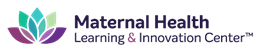 September 2020 Learning Institute Breakout Session NotesSession Title: Medicaid Levers to Advance Maternal Health OutcomesSession Number: Maternal Health topic Breakouts #1CMain session takeaways (no more than 5)Lots of resources available to states that want to look at extending Medicaid coverage past 60 days postpartum. These include talking points and other information that can be used by variety of audiences to make the case. Increased attention to Maternal Mortality has led to more openness in many states for extending coverage. Advise states to go for a year postpartum; though there may be compromise there, for example in GA an extension to 6 months was achieved recently.Extension can happen through 1115 Waivers (most common), State Plan amendments, or ACA Medicaid ExpansionQ in chat: Do all states have to go through legislation? Other 1115 waivers have just been done through state Medicaid, right? Bill - it varies by state. In GA there is requirements for legislative approval of any waivers - this isn’t the case in all states. Angie - also need to consider budget implications when thinking of who needs to ‘approve’ even without legislation. Generally wise to let your state legislature know regardless.Doula Coverage: Current policies in several states. Several cover Doula services. National Law program (included in resources) that tracks the coverage and legislation around coverage for Doulas. Several states enacted in 2019. More in 2020.Doula coverage in NM - with Bill’s help they approached state Medicaid office (as required for RMOMS) to share introductory information; then they recommended getting some data to compare to other states. Reimbursement v. cost. Then they added local data. Working with Medicaid as a partner at the table to figure it out. Still in first steps, but hopeful for where it may go. Testament to how diverse it is across states. Hard to compare the landscape here.Resources sharedACOG Advocacy ResourcesPolicy Priorities: Extend Postpartum Medicaid CoverageState Legislative and Regulatory PathwaysPostpartum Extension Q&APostpartum Extension Talking PointsPostpartum Medicaid Coverage Extended During COVID-19: Resources for Your PracticeOther ResourcesEquitable Maternal Health Coalition (2020) Postpartum Medicaid ToolkitsMaking the Case for Extending Medicaid Coverage Beyond 60 Days Postpartum: A Toolkit for State AdvocatesContinuing Medicaid/CHIP Postpartum CoverageFrequently Asked Questions: Continuing Medicaid/CHIP Postpartum CoverageDoula ResourcesNASHP Report on Four State Strategies to Employ Doulas Health Law Project on Doulas in Medicaid with State Legislative trackerNASHP Doula ROI InfographicOregon's Doula Scope of PracticeResources neededAMCHP extension resource(s) not reflected in above from Alyson.